Diversus Health Network – SSPA 3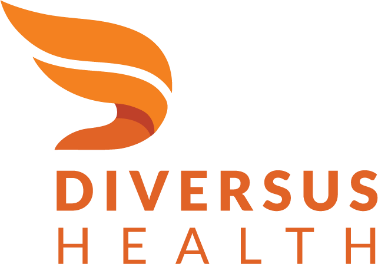 HB 1287 Provider Monthly ReportSubmit to HNDeliverables@DiversusHealth.orgName of Reporting Entity: ___________________________________________________________________Project Description: ________________________________________________________________________Reporting Month: __________________			Date completed: __________________________Completed by: _______________________________________________Brief Description of Services / Program:Number of Locations:  __________Names of Counties Served:  __________________________________________________________________Impact Statement / Note on Success:Total Number of Clients Served This Month:  __________________Total Expenditures to Date: $_____________________